MRP I SYSTEMS AND MRP II SYSTEMS  SUGGESTED EXERCISE-1Let us plan the material requirements of the following products: 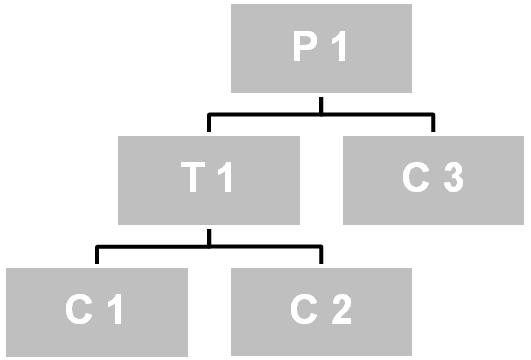 P1 and C3 are independent demand products; that is, they are manufactured under external customers’ demand. P1 is a finished product and C3 is a component sold as a spare part. The production schedule is the following: Besides, we know the available inventory and the safety stock for each product, their manufacture term, the percentage of failures and the manufacture lot, shown below:Data:M 25 		Multiple of 25 lotsM 50 		Multiple of 50 lotsM 10	 	Multiple of 10 lotsLBL 		Lot by lot (we order only what is required)Complete each component’s files and define the launches or manufacture orders for each one. We want to calculate the manufacturing capacity in the working centres for the established production schedule. Determine the workload for each working centre (assembly, C100, C200, C300 and C400), indicating the dates when overtime is necessary to meet the production schedule established, if in each working centre, we start in the following conditions:Besides, represent graphically the results got.Products\Date01-Apr08-Apr15-Apr22-AprP180958799C3150145160130PRODUCTSSFT STOCK REP TERM % FAILURESAVAIL STOCKLOTP1101010LBLT102525M10C3101510M25C11511015M25C21511215M50LEVEL 0Gross requirementsAvailable stockNet requirementsLaunchesLEVEL 1Gross requirementsAvailable stockNet requirementsLaunchesGross requirementsAvailable stockNet requirementsLaunchesLEVEL 2Gross requirementsAvailable stockNet requirementsLaunchesGross requirementsAvailable stockNet requirementsLaunchesPRODUCTNoSTAGEW.LOADTERMLOTPREP T. (hours).OPER T. (minutes).P11Assembly1100622T11c100110045,52c2001150514C11c300110014C21c300120014C31c400110019P1ASSEMBLYT1C100T1C200C1C300C2C300C3C400ASSEMBLYCA. MAXC100CA. MAXC200CA. MAXC300CA. MAXC400CA. MAX